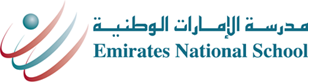 January 22, 2015Dear Parents,We would like to inform you that SEHA will be conducting the vaccination program at Emirates National School (ADC- KG Primary Campus) on 28/01/2015 Wednesday at 8.00am for Grade 1 students with late submission of consent forms & for students who were absent on 06/11/2014.22 يناير 2015
أعزائي أولياء الامور،
نود أن نحيطكم علما بأن "صحة" سوف تقوم بإجراء برنامج التطعيم في مدرسة الإمارات الوطنية (فرع أبوظبي- للابتدائية والروضة ) يوم الثلاثاء  28/01/2015   الساعة 08:00 
 لطلاب الصف الاول الذين  تأخروا في تقديم استمارات الموافقة وللطلاب الذين كانوا متغيبين يوم 2014/06/11.Regards,School Nurse,Primary School ClinicEmirates National School – ADCP.O. Box: 44759 | Tel:02-4993510 | psclinic.adc@ens.sch.ae